Postures professionnelles 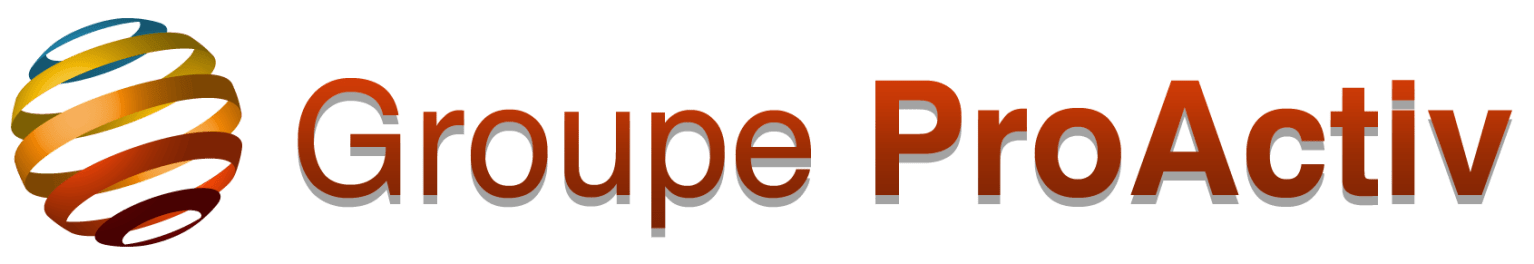 Construire une posture professionnelle La problématique de la posture professionnelle montre la nécessité de ne pas en rester à un agir  implicite que certains professionnels mobiliseraient tandis que d’autres se cantonneraient à une  intervention type. Selon Demailly (2008), la rationalisation du travail relationnel qui suppose une  clarification des positionnements des acteurs constitue un travail « intime autrefois laissé à la liberté  de chacun ». Pour le dire autrement, la posture constituerait un savoir de l’action, que les  professionnels conscients des enjeux de l’interaction avec l’usager, construiraient de façon à garantir  la situation de conseil auprès du bénéficiaire. La posture impliquerait un travail sur soi, selon une  démarche analytique qui croiserait les intentions et les actes. Ce travail conduirait non seulement à  reconnaître la manière d’agir avec autrui mais aussi les effets de cet agir auprès d’autrui. Dans le champ de la formation, les travaux de recherche sur la construction de postures  professionnelles ont mis en évidence un système interne d’attitudes dans la situation donnée dans  le contexte de la formation des formateurs en insertion (Mulin, 2014), une disposition psychique et  corporelle pour les formateurs accompagnateurs d’équipes d’enseignants (Charlier & Biemar, 2012),  un positionnement physique et symbolique de l’enseignant dans la relation pédagogique dans le  contexte des nouvelles technologies (Lameul, 2006), une intention en acte pour la formation des  évaluateurs dans le champ de l’éducation et de la formation (Jorro, 1998, 1999, 2011). Le fait d’agir avec une intention particulière relèverait d’une posture construite en vue de réaliser  une activité. Lorsque l’acteur adopte une posture, il a fait sienne une conception précise, une manière  d’agir et de se positionner dans l’espace social. La posture montre un engagement de l’acteur dans  l’activité effectuée. Pour Ardoino (1990), dans certains cas, l’engagement peut être entaché de  duplicité et de ce fait relever d’une imposture. La confusion entre les postures relèverait d’un  brouillage devant autrui et devant soi. Comme le fait de travailler sur la posture permet de clarifier  son intention d’agir, le professionnel choisit dans son répertoire d’actions des manières de faire en  congruence avec l’intention conscientisée. La posture renvoie non seulement à une dimension psychique, une intention, mais également à une  dimension physique. Ces deux dimensions sont en quelque sorte synthétisées par le professionnel  au moment où il agit. Comme manifestation d’une intentionnalité auprès d’autrui dans un contexte  donné, la posture implique la prise en compte de la corporéité dans l’activité. Le fait d’adopter une  posture plutôt qu’une autre relève de l’existence d’un rapport au monde spécifique ; ce rapport au  monde étant constitutif de la manière adoptée par le praticien engagé dans une interaction. Dans la  situation de conseil, la posture du conseiller est perçue par l’usager, elle exprime une manière d’être  et de faire qui est en quelque sorte décodée et interprétée. Les approches de la phénoménologie herméneutique nous semblent pertinentes pour saisir la part  de la corporéité du professionnel dans la situation de conseil. La posture dévoile une manière de se  situer dans un contexte professionnel où l’interaction avec l’usager est forte. Le philosophe Merleau Ponty (1945, 1960) conceptualise le corps comme ouverture originaire au monde. Il est donc possible  de penser que la posture installe une relation à autrui. Le sujet agissant appréhende ce qui  l’environne non pas comme un simple fait objectivable, mais comme un phénomène qui traverse son  existence et qu’il investit subjectivement : « Tout usage humain du corps est déjà une expression  primordiale » (Merleau-Ponty, 1960, p. 108). La posture du conseiller peut avoir un effet incitatif  dans la relation de confiance qui s’établit ; elle peut également interdire la construction d’une  interaction constructive pour les deux interlocuteurs. Le concept de posture prend du sens dans une conception interactionniste de la situation de conseil.  Si l’interaction entre deux protagonistes consiste en un processus dynamique de perception,  d’interprétation et d’adaptation réciproque, on voit à quel point la posture professionnelle du conseil  a des incidences sur le développement de la situation de conseil et sur la qualité du dialogue qui sera  initié par le conseiller. Selon Goffman (1974), la présentation de soi dans l’interaction sociale permet de préserver la face. Les jeux de reconnaissance de soi et d’autrui nourrissent l’interaction si bien  que la posture « ouverte » du conseiller puisse susciter une mise en confiance qui se traduira par un  dialogue constructif. La posture professionnelle en tant qu’« expression primordiale » est mise en œuvre à travers des  actes que nous conceptualisons en termes de gestes professionnels. Le geste est donc une unité  d’analyse de l’agir professionnel qui introduit l’idée d’un mouvement du corps, adressé et donc  orienté vers autrui tout autant que vers soi. Le concept de geste s’inscrit dans des approches  anthropologique, philosophique (Merleau-Ponty, 1960), historique et tend à concevoir le corps  comme « le plus naturel » instrument de l’homme dans ses activités quotidiennes (Mauss, 1950).  Les recherches en anthropologie historique de Gebauer et Wulf (2004) mettent en évidence la  puissance performative du geste qui produit sur autrui un effet. Ces différentes approches théoriques contribuent à comprendre l’activité professionnelle du conseiller  qui cherche à structurer et à organiser la relation de conseil en invitant le bénéficiaire à la prise de  parole et à la réflexion sur son parcours professionnel. Les gestes professionnels du conseiller  peuvent être conçus comme des mouvements du corps adressés, engageant les deux interlocuteurs  dans une activité d’analyse de l’expérience professionnelle de l’usager. Penser l’activité du conseiller  avec les gestes professionnels offre un grain d’analyse encore plus précis puisque le geste  professionnel constitue un indicateur de la compétence (qui relève d’une inférence). Le geste peut  être identifié, analysé dans son registre opératoire, celui du mouvement et dans son registre  symbolique avec le sens qui s’en échappe et qui conduit à une interprétation. Alin (2010), travaillant sur l’agir professionnel des formateurs, le désigne comme un micro-acte.  Dans la situation de conseil, Jorro (2016) a identifié des gestes de cadrage qui inaugurent la relation  de conseil, établissent une explicitation de la démarche de travail et donnent des repères au  bénéficiaire du conseil. Postures professionnelles en jeu Posture d’accueil Elle revient à organiser la situation d’entretien de sorte que le bénéficiaire comprenne le cadre dans  quel il est accueilli, dispose de repères relatifs à la démarche du conseil en insertion professionnelle  et comprenne le contexte de l’interaction. Le conseiller garantit le cadre de l’entretien et renvoie un  message de réassurance au bénéficiaire ; la manière de se présenter devant autrui constituant un  message de disponibilité ou pas. Durant l’accueil, le geste de cadrage constitue un geste  professionnel important, car il installe la possibilité d’une alliance de travail (Guillon, 2013) dès les  premiers temps de la rencontre. Le fait d’organiser les places respectives de chacun et d’aménager  l’espace de travail pour mener à bien l’entretien renvoie au souci d’installer une situation propice à  l’échange, à préserver la face de chacun (Goffman, 1974) en définissant la démarche qui sera  conduite. Durant cette phase d’accueil, le conseiller veille à recevoir la demande de l’usager en  cherchant à valoriser sa démarche. Le geste de reconnaissance de l’usager dans sa démarche  importe. Posture d’écoute L’attention portée à la parole du bénéficiaire permet au conseiller de comprendre le parcours  professionnel de ce dernier sur une temporalité donnée. L’expérience est ainsi prise en compte. Le  conseiller mobilise deux gestes professionnels dans cette situation. Il peut initier un geste de  questionnement qui permet de caractériser la nature de l’expérience du bénéficiaire afin de repérer  des potentialités d’évolution professionnelle. Il peut relancer le bénéficiaire afin qu’il précise une  activité et qu’il détermine son niveau d’autonomie. Dans certains cas, lorsque le conseiller perçoit  une réflexion irréaliste, il peut interpeller le bénéficiaire avec le geste de problématisation, lequel  sollicite le point de vue du praticien sur les décalages entre son expérience et le projet anticipé. La posture d’écoute n’est pas simplement une posture « docile », elle implique un art de  la parezzia (Foucault, 2009) qui apostrophe le bénéficiaire en réinterrogeant les idées préconçues,  les décisions prématurées. Cette éthique de la vérité est toujours délicate à tenir devant un interlocuteur et le geste de problématisation n’est pas sans risque. L’usager peut ne pas entendre  l’interpellation, se situer dans le déni. La posture d’écoute suppose une lecture critique de la situation  ainsi qu’une lecture bienveillante et exigeante (Jorro, 2016). Le conseiller tente de solliciter une  réflexion distanciée impliquant des processus d’auto- et de co-évaluation afin que l’usager repère ses  points d’appui et entrevoit également des pistes d’action. Des gestes de valorisation et d’ajustement  sont mobilisés par le conseiller dans cette posture. Posture de médiation C’est une posture marquée par la volonté de faire lien : lien avec des ressources, lien avec des  personnes-ressources qui pourraient être utiles pour l’élaboration du projet du bénéficiaire. Le geste  de traduction permet la mise à disposition d’informations difficiles d’accès ; les représentations  erronées à propos d’un secteur d’activité sont ainsi levées par le conseiller. C’est aussi une posture  qui permet de soutenir les efforts accomplis par le praticien et de valoriser l’engagement du  bénéficiaire dans ses démarches. La médiation implique également un geste de contractualisation  qui souligne l’aboutissement d’une démarche et valide le projet auprès du bénéficiaire. Ces trois postures mettent en évidence le caractère composite de l’activité du conseiller. Les postures  d’accueil et d’écoute ont été identifiées par les conseillers pour chaque situation analysée. Soulignons que ces trois postures apparaissent déterminantes pour le chercheur : elles apparaissent  au fur et à mesure du développement de la situation de conseil. Par ailleurs, les analyses ont permis  aux conseillers d’identifier des actes précis, avec les gestes de cadrage, de questionnement et de  problématisation parce qu’ils ont le sentiment de mobiliser ces gestes. Cependant, la mobilisation  opportune de ces gestes constitue un enjeu de professionnalisation.